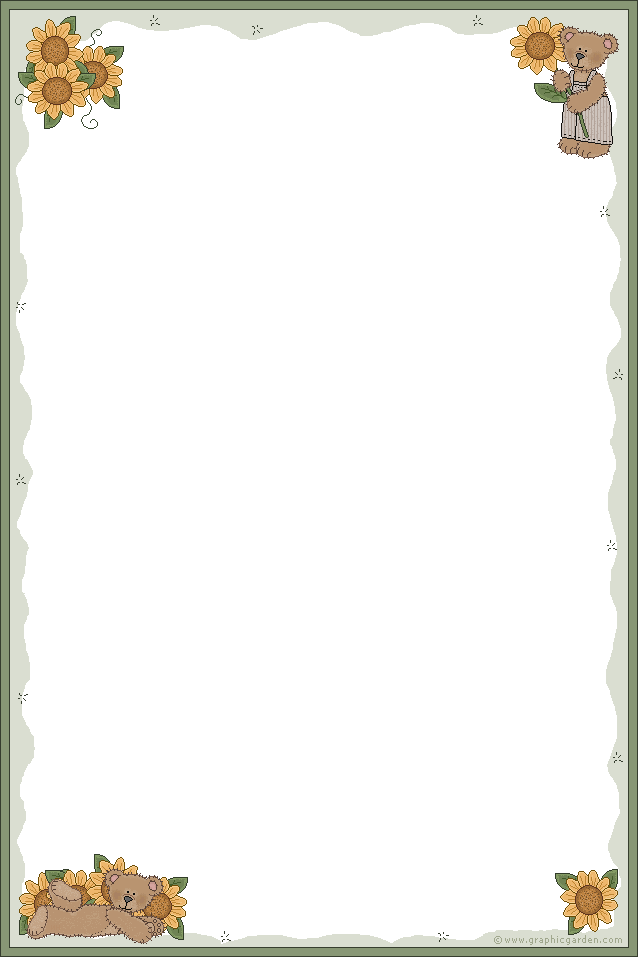                         Hej och välkommen till årskurs 3!                Brevet för augusti Hoppas att ni har haft en riktigt skön sommar. Tänk vad sommarlovet har gått fort, sol bad och massor av upplevelser. Nu är det dags att börja igen vilket känns roligt och inspirerande. Vi har fått en ny elev i klassen som heter John Bengtsson. Vi hälsar John och hans föräldrar välkomna till klassen och AFS. Barnens tider är måndag-fredag kl. 8.30 -13.30. Lärare som undervisar i klassen är Lena i musik, Sylvette i slöjd och Johan i idrott. Vi kommer ha slöjd på onsdagar och idrott på torsdagar. Det är bra om barnen har med sig inneskor, regnkläder, stövlar och ombyteskläder så fort som möjligt. Ni som tagit hem mappen glöm inte att den ska vara tillbaka i skolan. I mappen lägger jag informationspapper samt läxan. Onsdagen den 23 augusti har hela skolan en gemensam dag där vi går upp till Sjövallen och prövar olika aktiviteter. Mat serveras på Sjövallen och alla barn tar med något att dricka. Tänk på oömma kläder. Vi börjar och slutar som vanligt på skolan. Under de första veckorna kommer vi att prata om ordningsregler och om hur vi skall vara mot varandra så att vi får ett positivt arbetsklimat. Vi kommer också att prata om likabehandlingsplanen som finns på hemsidan.I år serveras ingen frukt i skolan, utan om du som förälder vill skicka med ditt barn en frukt att äta under dagen går det jättebra.Brevet hem och annan viktig information finns att läsa på vår hemsida www.ahlaforsfriaskola.seJag kommer även att maila brevet till er. Glöm inte att meddela om ni får ny adress eller nytt nummer.Om barnet blir sjukt ringer ni till fritis/klubben på morgonen och meddelar detta. Ring till fritids 076-282 90 12                                             Vänliga hälsningar från Johan och Gisela   